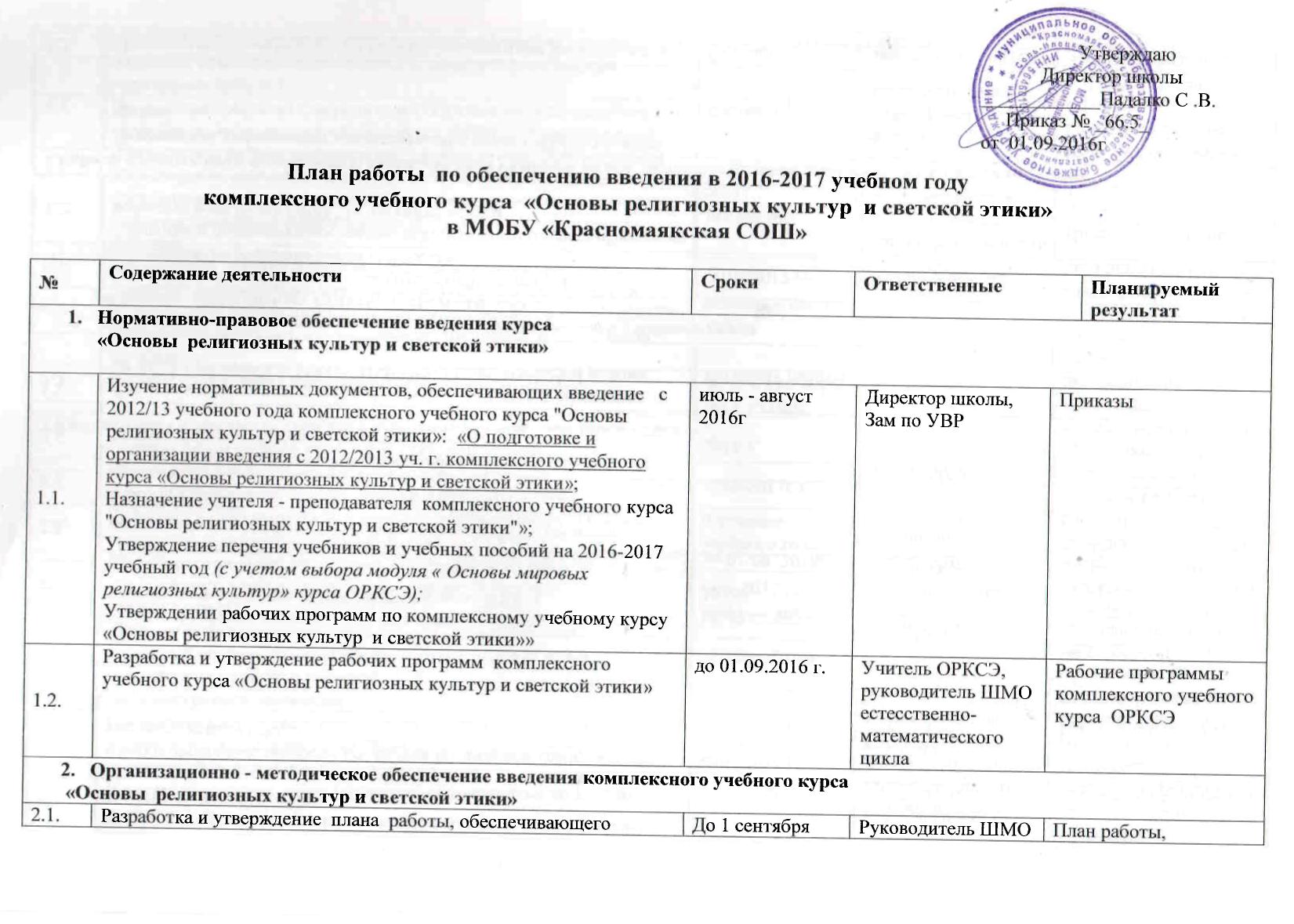 введение комплексного учебного курса «Основы религиозных культур и светской этики» 2016 г.2016 г.естественно-математического цикла, Зам по УВРобеспечивающий введение комплексного учебного курса ОРКСЭ2.2.Сбор и обработка  запросов по  изучению модулей комплексного  учебного курса ОРКСЭмарт 2016 г.март 2016 г.Зам по УВР, учитель ОРКСЭ, кл.руководители 3-х классовПротоколы родительских собраний, заявления родителей на выбор обучающимися модулей курса2.3.Сбор и обработка данных о потребностях в учебно-методическом обеспечении комплексного учебного курса ОРКСЭ.Март — апрель 2016г.Март — апрель 2016г.Зам по УВР Пополнение библиотеч- ного фонда школы учебно-методическими материа- лами для ведения курса ОРКСЭ в соответствии с выбором модулей 2.5.Приобретение учебно-методической литературы, необходимой  для реализации комплексного учебного  курса ОРКСЭ, с учетом   выбора модулейдо 01.09. 2016г.до 01.09. 2016г.Зам по УВР, библиотекарьПополнение библиотеч- ного фонда школы учебно-методическими материа- лами для ведения курса ОРКСЭ в соответствии с выбором модулей 2.6. Организация повышения квалификации педагогов, участвующих во введении комплексного учебного курса ОРКСЭ2016 г.2016 г.Зам по УВР Участие     педагогов,  преподающих  ОРКСЭ,  в   курсовой подготовке2.7.Участие в  вебинарах, семинарах  по проблемам преподавания ОРКСЭ, проводимых МКОУ ИМЦ РУО Соль-Илецкого района.По плану работыПо плану работыЗам по УВР Повышение квалификации педагоговИнформационное сопровождение введения комплексного учебного курса«Основы  религиозных культур и светской этики»Информационное сопровождение введения комплексного учебного курса«Основы  религиозных культур и светской этики»Информационное сопровождение введения комплексного учебного курса«Основы  религиозных культур и светской этики»Информационное сопровождение введения комплексного учебного курса«Основы  религиозных культур и светской этики»Информационное сопровождение введения комплексного учебного курса«Основы  религиозных культур и светской этики»Информационное сопровождение введения комплексного учебного курса«Основы  религиозных культур и светской этики»3.1.Осуществление информационного сопровождения  введения комплексного учебного курса «ОРКСЭ» 2016-2017 гг.2016-2017 гг.Зам по УВРМатериалы по введению ОРКСЭ3.2.Создание и поддержка постоянно действующего раздела «Введение комплексного курса ОРКСЭ»  на сайте школыпостояннопостоянноЗам по УВР, учитель ОРКСЭ, зам по информатизацииИнтернет- страница4.Работа с родителями по введению комплексного учебного курса  «Основы религиозных культур и светской этики»4.Работа с родителями по введению комплексного учебного курса  «Основы религиозных культур и светской этики»4.Работа с родителями по введению комплексного учебного курса  «Основы религиозных культур и светской этики»4.Работа с родителями по введению комплексного учебного курса  «Основы религиозных культур и светской этики»4.Работа с родителями по введению комплексного учебного курса  «Основы религиозных культур и светской этики»4.Работа с родителями по введению комплексного учебного курса  «Основы религиозных культур и светской этики»4.1.Размещение информации для родителей о курсе ОРКСЭ на сайте школы постоянноЗам по УВР, учитель ОРКСЭ, зам по информатизацииЗам по УВР, учитель ОРКСЭ, зам по информатизацииИнформация о курсе ОРКСЭ на интернет- странице                                        « Для родителей»4.2.Проведение разъяснительной работы с родителями (ознакомление с задачами нового курса, его структурой, содержанием, организацией обучения, обеспечение свободного и компетентного выбора родителями модуля)Февраль-сентябрь 2016 – 2017 уч.г.Зам по УВР, учитель ОРКСЭ Зам по УВР, учитель ОРКСЭ Заявления родителей (выбор обучающимися модулей курса)4.3.Проведение собраний для родителей обучающихся по вопросам введения комплексного учебного курса  ОРКСЭ. Анкетирование. (Результаты выбора родителями (законными представителями) обучающихся  модуля изучения курса ОРКСЭ зафиксировать протоколами родительских собраний и письменными заявлениями родителей о выборе определенного модуля для обучения своего ребенка).Апрель – май 2017гЗам по УВР, учитель ОРКСЭ кл.руководители 3-х классовЗам по УВР, учитель ОРКСЭ кл.руководители 3-х классовПротоколы родительских собраний; бланки анкет4.4.Организация  индивидуальной  консультационной  работы по введению комплексного учебного курса  ОРКСЭ с родителями обучающихся, испытывающими трудности выбора модуля ОРКСЭ, особенно из числа тех, кто испытывает трудности  в социальной адаптации.февраль – август 2017 г.Зам по УВР, педагог - психологЗам по УВР, педагог - психологЗаявления родителей на выбор обучающимися модулей курса4.5.Встречи  родителей с преподавателями модулей ОРКСЭ В  течение 2016-2017 уч.года Зам по УВР,, учитель ОРКСЭЗам по УВР,, учитель ОРКСЭПротоколы родительских собраний5.Координация и контроль хода введения комплексного учебного курса«Основы религиозных культур и светской этики»5.Координация и контроль хода введения комплексного учебного курса«Основы религиозных культур и светской этики»5.Координация и контроль хода введения комплексного учебного курса«Основы религиозных культур и светской этики»5.Координация и контроль хода введения комплексного учебного курса«Основы религиозных культур и светской этики»5.Координация и контроль хода введения комплексного учебного курса«Основы религиозных культур и светской этики»5.Координация и контроль хода введения комплексного учебного курса«Основы религиозных культур и светской этики»5.1.Координация  мероприятий по введению комплексного учебного курса «Основы религиозных культур и светской этики»2016-2017г.г.Зам по УВР Зам по УВР План мероприятий на 2016 – 2017уч.г. 5.2Контроль  за введением комплексного учебного курса «Основы религиозных культур и светской этики»В течение учебного годаЗам по УВР Зам по УВР План внутришкольного контроля5.3«Круглый стол» по теме «Проблемы введения в учебный процесс  комплексного учебного курса «Основы религиозных культур и светской этики» май  2017 г.Зам по УВР,  рук.ШМО учителей нач.классовЗам по УВР,  рук.ШМО учителей нач.классовПротокол заседания МО учителей начальных классов5.4Совещание при директоре «Результаты введения с 2016 – 2017 уч.г. в учебный процесс комплексного учебного курса «Основы религиозных культур и светской этики» декабрь 2016г.Зам по УВР,Зам по УВР,Протокол  совещания6.Развитие конкурсного движения6.Развитие конкурсного движения6.Развитие конкурсного движения6.Развитие конкурсного движения6.Развитие конкурсного движения6.Развитие конкурсного движения6.1.Организация и участие в олимпиадах, конкурсах сочинений, рисунков и т.д., посвященных Дням русской духовности и культуры, Рождеству и т.п.В течение годаЗам по УВР,, учитель ОРКСЭЗам по УВР,, учитель ОРКСЭМатериалы конкурса6.2.Конкурс творческих работ (проектов) обучающихся по итогам изучения курса ОРКСЭмай 2017г. Зам по УВР,, учитель ОРКСЭЗам по УВР,, учитель ОРКСЭМатериалы конкурса 